Túrakód: G_Veker-lapos-8,8_f / Táv.: 8,8 km  Szinti.: 1:57 óra, (átlagseb.: 4,51 km/h / Frissítve: 2022-01-27Túranév: Szent-S-kör / Gyalog_Veker-lapos-8,8 km_fRésztávokhoz javasolt rész-szintidők (kerekített adatok, átlagsebességgel kalkulálva):Feldolgozták: Baráth László, Hernyik András, Valkai Árpád, 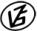 Tapasztalataidat, élményeidet őrömmel fogadjuk! 
(Fotó és videó anyagokat is várunk.)RésztávRésztávRész-szintidőRész-szintidőG_Veker-l-8,8 km_f _01-rtSpari/R-C - Veker-lapos / 10:270:27G_Veker-l-8,8 km _f_02-rtVeker-lapos / 1 - Veker-lapos / 60:250:52G_Veker-l-8,8 km _f_03-rtVeker-lapos / 6 - Veker-lapos / 50:191:11G_Veker-l-8,8 km _f_04-rtVeker-lapos / 5 - Spari/R-C0:481:57